БОЙОРОК                                                                             распоряжение«13» апрель 2022 й.	                    № 1-09		      «13» апреля 2022 г.О введении особого противопожарного режимаВ целях снижения рисков возникновения природных и ландшафтных пожаров, а также пожаров на территории сельского поселения Дмитриево-Полянский сельсовет муниципального района Шаранский район Республики Башкортостан в соответствии с Федеральным законом «О пожарной безопасности», Законом Республики Башкортостан «О пожарной безопасности», во исполнение распоряжения Главы Республики Башкортостан от 29.04.2022 года № 400-р:1. Ввести с 1 мая 2022 года до особого распоряжения на территории сельского поселения Дмитриево-Полянский сельсовет муниципального района Шаранский район Республики Башкортостан особый противопожарный режим.2. Руководителям предприятий, организаций и учреждений осуществить следующий комплекс мероприятий по обеспечению пожарной безопасности: 	- запретить разведение костров, проведение пожароопасных работ на землях сельскохозяйственного назначения, землях запаса, вдоль дорог, в зонах рек и озер, вала травы и сжигание мусора на территории сельского поселения; выжигание травы на земельных участках, прилегающих к лесам;	-  запретить сжигание бытовых и промышленных отходов, в том числе порубочных остатков в полосе отвода автомобильных дорог;- запретить пал травы и обеспечить защиту от зарастания сорными растениями на землях сельскохозяйственного назначения, обеспечить на них своевременное сенокошение;-  ограничить въезд транспортных средств и граждан в пожароопасный период в лесные массивы;	-  создать минерализованные полосы во всех населенных пунктах и на объектах, расположенных в лесных массивах либо в непосредственной близости от них, очистить территории от мусора и сухой травы;	- активизировать противопожарную агитацию и пропаганду через средства массовой информации, на сходах и собраниях граждан;- довести до населения информации о введении особого противопожарного режима и дополнительных требований пожарной безопасности в лесах, ограничения нахождения детей без присмотра взрослых;- организовать дежурство добровольных пожарных дружин в населенных пунктах, обеспечив необходимым количеством горюче-смазочных материалов и воды, содержать в исправном состоянии приспособленную пожарную технику;- обязать собственников жилых домов оборудовать личные хозяйства емкостями с водой и противопожарным инвентарем;-  осуществлять комиссионную проверку противопожарного состояния жилищ граждан, в том числе мест проживания неблагополучных и многодетных семей, лиц, состоящих на профилактическом учете, злоупотребляющих спиртными напитками.	3. Контроль за исполнением настоящего распоряжения оставляю за собой.  Глава сельского поселения                                                       И.Р.ГалиевБАШҠОРТОСТАН РЕСПУБЛИКАҺЫШАРАН РАЙОНЫМУНИЦИПАЛЬ РАЙОНЫНЫҢДМИТРИЕВА ПОЛЯНА АУЫЛ СОВЕТ АУЫЛ       БИЛӘМӘҺЕ ХАКИМИӘТЕ452630, Дмитриева Поляна ауылы,тел. (34769) 2-68-00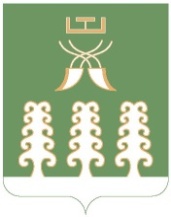 РЕСПУБЛИКА БАШКОРТОСТАНАДМИНИСТРАЦИЯ СЕЛЬСКОГО ПОСЕЛЕНИЯ   ДМИТРИЕВО-ПОЛЯНСКИЙ СЕЛЬСОВЕТМУНИЦИПАЛЬНОГО РАЙОНАШАРАНСКИЙ РАЙОН452630, д. Дмитриева Поляна,тел. (34769) 2-68-00